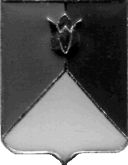 РОССИЙСКАЯ ФЕДЕРАЦИЯАДМИНИСТРАЦИЯ КУНАШАКСКОГО МУНИЦИПАЛЬНОГО РАЙОНАЧЕЛЯБИНСКОЙ ОБЛАСТИРАСПОРЯЖЕНИЕот 09.01.2024 г.  № 2-Р	В соответствии  со  статьей  13  Федерального  закона  от  02.06.2006  года № 59-ФЗ «О порядке рассмотрения обращений граждан Российской Федерации» и в целях систематизации личного приема граждан в Администрации Кунашакского муниципального района:Утвердить график приема граждан Главой Кунашакского муниципального района и его заместителями на 2024 год (Приложение).Отделу информационных технологий Администрации района (Ватутин В.Р.) опубликовать график приема граждан на официальном сайте Администрации Кунашакского муниципального района.Контроль исполнения настоящего распоряжения возложить на руководителя аппарата Администрации района Багаутдинову В.Ш. Глава района				          	                                           Р.Г. ВакиловУТВЕРЖДЕНРаспоряжением                                                                                         Администрации Кунашакского                                                                                                                   муниципального района«09» 01.2024 г. № 2-РГРАФИКприема граждан Главой Кунашакского муниципального района                                                  и заместителями Главы Кунашакского                                                                              муниципального района на 2024 годОб утверждении графика приема граждан в Администрации Кунашакского муниципального района на 2024 год№ФИО руководителяДни приемаВремяМесто приемаТелефон1Вакилов Рамиль Гаибназарович – Глава Кунашакского муниципального  районаТретий понедельник месяца9.00- 12.00КабинетГлавы №418(35148)2-83-012Нажметдинова Альбина Таиповна – заместитель Главы района по социальным вопросамТретий понедельник месяца10.00-12.30Кабинет №348(35148)2-83-223Гиззатуллин Альберт Асылович – заместитель Главы района по ЖКХ, строительству и инженерной инфраструктуре- руководитель Управления ЖКХ, строительству и энергообеспечениюВторая средамесяца10.00- 12.00Кабинет №468(35148)2-83-444Хакимова Елена Памировна – исполняющий обязанностизаместителя  Главы района по имуществу и экономике -  руководителя Управления имущественных и земельных отношений Первый и третийвторникмесяца10.00- 12.30  Кабинет№ 368(35148)2-81-23